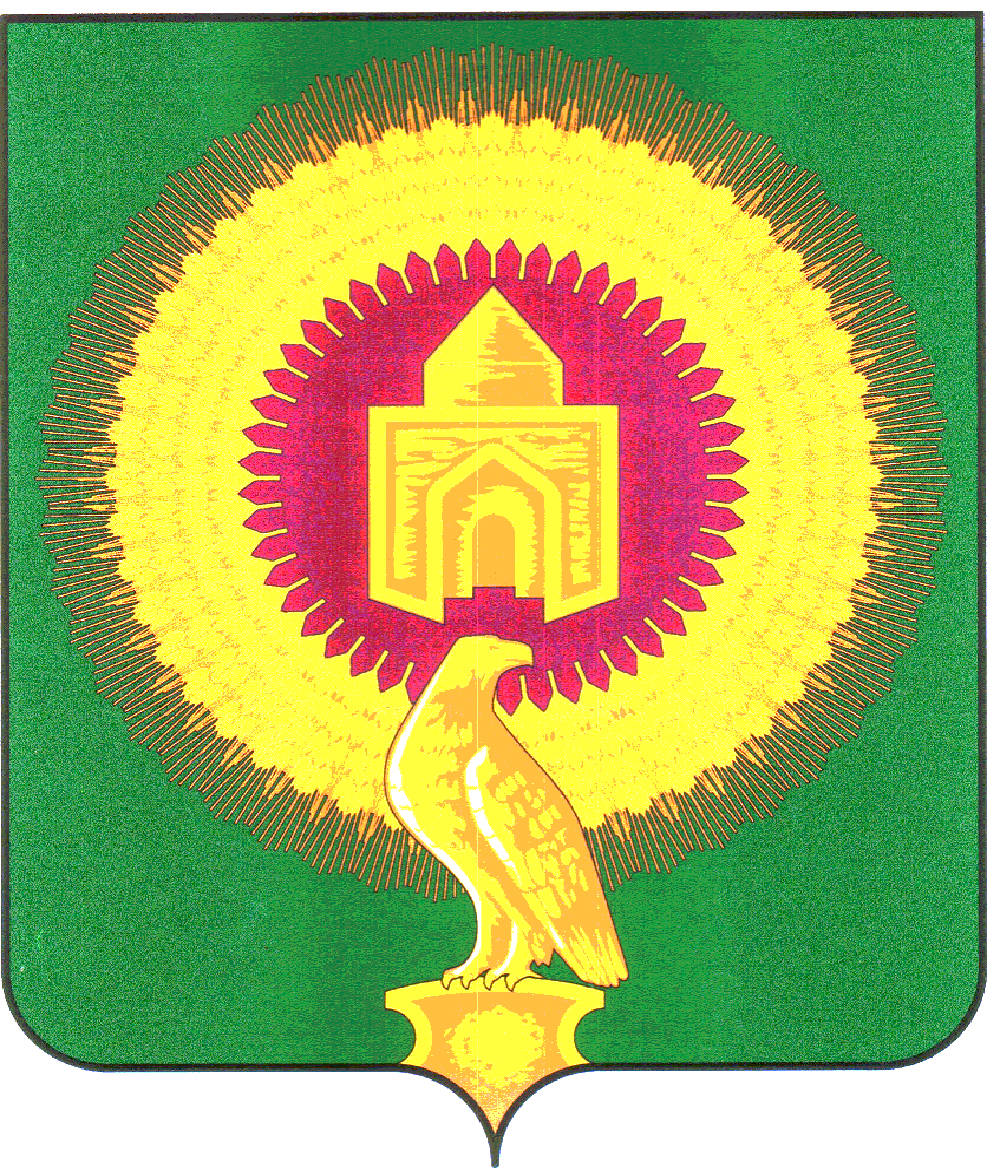 СОВЕТ  ДЕПУТАТОВ КРАСНООКТЯБРЬСКОГО  СЕЛЬСКОГО ПОСЕЛЕНИЯВАРНЕНСКОГО МУНИЦИПАЛЬНОГО РАЙОНА ЧЕЛЯБИНСКОЙ ОБЛАСТИРЕШЕНИЕот  23.06.2015 года                                         № 11п. Красный Октябрь            Рассмотрев вопрос «Согласны ли Вы на запрет выпаса скота и домашней птицы в черте населенных пунктов, в соответствии с «Правилами благоустройства Краснооктябрьского сельского поселения, утвержденными 18.05.2012г »,предлагаемой группой депутатов и Главой сельского поселения к вынесению на референдум на предмет соответствия требованиям изложенным в ст. 36 Федерального Закона «Об основных гарантиях избирательных прав и права на участие в референдуме граждан Российской Федерации», ч.1, ч.3, ч.4, ч.5, ч.6 ст. 4 Закона Челябинской области «О местном референдуме в Челябинской области», и Уставу Краснооктябрьского  сельского поселения, Совет депутатов Краснооктябрьского сельского поселенияРЕШИЛ:Признать вопрос  «Согласны ли Вы на запрет выпаса скота и домашней птицы в черте населенных пунктов, в соответствии с «Правилами благоустройства Краснооктябрьского сельского поселения, утвержденными 18.05.2012г »,предлагаемый для вынесения на референдум группой депутатов и Главой поселения соответствующим требованиям ч.1, ч.3, ч.4, ч.5, ч.6 ст. 4 Закона Челябинской области «О местном референдуме в Челябинской области», и Уставу Краснооктябрьского  сельского поселения.2. Назначить местный референдум по вопросу «Согласны ли Вы на запрет выпаса скота и домашней птицы в черте населенных пунктов, в соответствии с «Правилами благоустройства Краснооктябрьского сельского поселения, утвержденными 18.05.2012г », с датой голосования 13 сентября 2015 г.      3. Направить данное решение в территориальную избирательную комиссию  Варненского района.4.Опубликовать данное решение в газете «Советское Село». Председатель Совета депутатов:			Колеватых Н.Н.  О назначении местного референдума по вопросу «Согласны ли Вы на запрет выпаса скота и домашней птицы в черте населенных пунктов, в соответствии с «Правилами благоустройства Краснооктябрьского сельского поселения, утвержденными 18.05.2012г ».